LIBRETTO DI BENVENUTORISORSE DIDACINDICEIL CENTRODIDAC’RESSOURCESI LUOGHI DEL MASSALIA VOXPRINCIPI E APPROCCIOAPPROCCIO METODOLOGICOLA TUA FORMAZIONEDESCRIZIONE DEL CORSOGUIDA PRATICALA VOSTRA OPINIONE è IMPORTANTECONTINUARE AD ALLENARSI CONTATTIIL DOCUMENTO GUIDA DURANTE LA VOSTRA FORMAZIONEÈ SPECIFICO PER QUESTO PROGRAMMA DI FORMAZIONE E VI AIUTERÀ A ORGANIZZARE LE FASI DI PREPARAZIONE E DI ATTUAZIONE DEL CORSO. SI PUO' PIANIFICARE IL PROPRIO TEMPO DI LAVORO IN BASE ALL'ORARIO CHE SI HA A DISPOSIZIONEQUESTA IMPOSTAZIONE VI AIUTERÀ A:- PRENDERE IL CONTROLLO DI QUESTO CORSO DI FORMAZIONE- CONTESTUALIZZARE IL CORSO IN BASE AI VOSTRI VINCOLI- ORGANIZZARSI PER SEGUIRLO IN BUONE CONDIZIONI- FARE UN PASSO INDIETRO RISPETTO ALL'APPRENDIMENTOL'ASSOCIAZIONE DIDAC'RESSOURCES È STATA FONDATA NEL 2015 CON L'OBIETTIVO DI LOTTARE CONTRO TUTTE LE FORME DI DISCRIMINAZIONE E PER LA CONDIVISIONE DELLA CONOSCENZA, LAVORA ATTRAVERSO AZIONI DI FORMAZIONE E DI EDUCAZIONE POPOLARE PER RISPONDERE ALLA NECESSITÀ DI FORNIRE STRUMENTI DI FORMAZIONE, IL SUO OBIETTIVO FONDAMENTALE È QUELLO DI PROMUOVERE IL DIRITTO ALLA FORMAZIONE E ALLA QUALIFICAZIONE DEI LAVORATORI ADULTI.DIDAC'RESSOURCES È ANCHE UN CENTRO DI FORMAZIONE (VEDI CATALOGO).CI AFFIDIAMO AL NOSTRO SITO WEB COLLABORATIVO DOVE TUTTI SONO INVITATI A PARTECIPARE E DOVE POTETE TROVARE MOLTI STRUMENTI E MATERIALI FORMATIVI PER COMPLETARE IL VOSTRO CORSO.È POSSIBILE TROVARE MOLTI STRUMENTI E MATERIALI DI FORMAZIONE PER COMPLETARE IL CORSO: HTTP://DIDAC-RESSOURCES.EU/PRINCIPI E APPROCCIL'AZIONE COLLETTIVA E PARTECIPATIVA È UN PRINCIPIO DI LAVORO.LA COMPETENZA DELLE PERSONE INTERESSATE È VISTO COME UN VANTAGGIO E SERVE ALLA VALORIZZAZIONE DELLE COMPETENZE DI CIASCUNO E LA LORO CONDIVISIONE.TUTTI GLI STRUMENTI CREATI FANNO PARTE DI UN PROCESSO DI CO-COSTRUZIONE CON FORMATORI E ALLIEVI.GLI STRUMENTI CORRISPONDONO ALLE SEGUENTI CARTE E SISTEMI DI RIFERIMENTO:- LA CARTA EUR-ALFA E IL QUADRO COMUNE EUROPEO DI RIFERIMENTO PER LE LINGUE (CECR) E I RELATIVI QUADRI DI RIFERIMENTO (LIVELLI A1.1, A1, A2, B1, B2).- IL QUADRO DI RIFERIMENTO DEL FRANCESE COME LINGUA DI INTEGRAZIONE (FLI), PER IL QUALE ABBIAMO CONTRIBUITO CON UNA QUANTITÀ SIGNIFICATIVA DI COMPETENZE,- IL QUADRO DI RIFERIMENTO NAZIONALE DELL'AGENZIA NAZIONALE PER LA LOTTA CONTRO LA DROGA. L’ANALFABETISMO (ANLCI) E IL SUO QUADRO DI RIFERIMENTO DELLE COMPETENZE CHIAVE IN AMBITO PROFESSIONALE.OFFERTA FORMATIVALA NOSTRA FORMAZIONE HA LO SCOPO DI CONSENTIRE ALLE ORGANIZZAZIONI DI OTTIMIZZARE LA LORO PRATICA NELL'INGEGNERIA DI PROGETTO, E DI CONSENTIRE AI TIROCINANTI DI ACQUISIRE O RAFFORZARE COMPETENZE OPERATIVE SPECIFICHE DEL LORO SETTORE DI ATTIVITÀ.IL CATALOGO FORMATIVO DIDAC'RESSOURCES SI BASA SU 4 ASSI:TECNICHE DI FORMAZIONEPROBLEMATICHE SPECIFICHE DEL PUBBLICOOTTIMIZZARE LA STRUTTURASVILUPPO DI COMPETENZE SPECIFICHEOGNUNA DI QUESTE AREE OFFRE CORSI DI FORMAZIONE CHE POSSONO ESSERE STRUTTURATI IN MODO FLESSIBILE. IN BASE AGLI OBIETTIVI E ALLE ESIGENZE DI CIASCUN INDIVIDUO. ESSI RISPONDONO A DOMANDE MIRATE SU UN DETERMINATO TEMA TRATTATO.LA FORMAZIONE SU MISURA Può ESSERE PROPOSTA ALLA VOSTRA ORGANIZZAZIONE.A CHI SONO RIVOLTI I NOSTRI CORSI DI FORMAZIONE?QUESTI CORSI DI FORMAZIONE SONO RIVOLTI ALLE ASSOCIAZIONI, IN PRIMO LUOGO A QUELLE CHE SVOLGONO UN'AZIONE DI INCLUSIONE SOCIO-PROFESSIONALE. ESSE PROPONGONO RISPOSTE COLLETTIVE O INDIVIDUALI DESTINATE AI RPOFESSIONISTI, DIPENDENTI E VOLONTARI E A CHIUNQUE SIA MOTIVATO A SEGUIRLI.I FORMATORIL'ASSOCIAZIONE SI AVVALE DI VARI FORMATORI QUALIFICATI ED ESPERTI (MINIMO 5 ANNI DI ESPERIENZA NEL PROPRIO SETTORE DI COMPETENZA).PROCEDURE D’ISCRIZIONELe iscrizioni si effettuano per e-mail o per telefono, e la risposta viene data entro un massimo di una settimana. L’iscrizione viene presa in considerazione quando viene ricevuto il pagamento.Verrà quindi inviato un invito con indicati le date e gli orari della formazione e l'indirizzo della nostra sede. Qualsiasicancellazione di una sessione di formazione deve essere giustificata ed effettuata almeno 3 giorni prima dell'evento.Come funziona Il nostro metodo (approccio partecipativo e attivo, monitoraggio e supporto continuo): La formazione assicura che i partecipanti sviluppino molteplici competenze secondo una progressione corrispondente ai loro profili. La formazione avviene con lezioni in presenza, organizzate per durare 7 ore, con gruppi composti da 4 a 10 persone. Le lezioni si svolgono in sale adeguate, dotate del materiale didattico necessario per l'apprendimento partecipativo (lavagna a fogli mobili, videoproiettore, ecc.). Utilizziamo e co-costruiamo materiali adeguati che vengono poi messi a disposizione dei tirocinanti alla fine del corso, in modo da poter essere riutilizzati.Al termine della formazione, ogni partecipante dovrà compilare un questionario di valutazione.(una valutazione minuta del grado di soddisfazione per la formazione).Al termine della formazione verrà inviato un attestato di partecipazione. In questo sarà indicata la durata effettiva della frequenza. Il partecipante infatti ogni girono di corso dovrà firmare l’elenco delle presenze al mattino e al pomeriggio, per attestare la sua effettiva presenza.MATERIALI DI SUPPORTO, MODALITÀ DI MONITORAGGIO E VALUTAZIONEI materiali di supporto sono presentati in forme e approcci diversi al fine di creare un approccio partecipativo e consentire all’allievo di mettere in pratica le conoscenze acquisite a seguito di ogni modulo.L'approccio teorico avviene attraverso dei power point con esempi concreti e modelli di formalizzazione dei progetti.Ai partecipanti viene fornito un elenco di documenti di risorse.La formazione pratica avviene attraverso giochi di ruolo che danno al tirocinante l'opportunità di essere pienamente coinvolto portando alla luce il loro progetto. Si tratta anche di un'iniziazione alla creazione di vari supporti e strumenti essenziali.Metodi di valutazioneAlla fine di ogni modulo, viene somministrato un questionario a scelta multipla che consente di verificare la corretta acquisizione delle conoscenze e viene poi corretto in gruppo con il formatore.Al termine della formazione, si tiene un colloquio individuale con il formatore, costituito da:- un esame orale di 20 minuti per valutare l'appropriazione dei concetti e l'acquisizione di competenze- una valutazione personalizzata dei contributi e delle applicazioni della formazione. Al tirocinante viene fornita anche una griglia di autovalutazione.IL VOSTRO VIAGGIO PERSONALEScheda di formazione personalizzata Lcf.Siete iscritti al seguente corso (o servizio):Titolo:Numero di ore:Durata: x settimaneData di inizio: Data di fine: preparazione alla certificazione: consegna del certificato: sìSCOPRIRE IL TERZO POSTO MASSALIA VOXDIDAC RESSOURCES, UN’ORGANIZZAZIONE DI FORMAZIONE, GESTISCE IL CENTRO MASSALIA VOX CHE ACCOGLIEUno spazio condiviso, molteplici attività a cui potete partecipare.Potete anche proporre i vostri progetti.Per saperne di più: (https://bit.ly/3A3HeQu)Avete accesso al centro risorse di Massalia VOX ogni pomeriggio dalle 14.30 alle 16.30È possibile consultare i libri sul posto, per prenderli in prestito potete chiedere a Celia che sarà lieta di spiegarvi la procedura da seguire.AVETE ACCESSO A TUTTE LE ATTIVITÀ DI MASSALIA VOXNON ESITATE A CONSULTARE IL PIANO DELLE ATTIVITÀISTRUTTORI, FORMATORI E AGENTI DELLA DIDAC’RESSOURCES2022/2023Sophie Etienne: DG, RPCelia: risorseSamuel: admJean Louis: istruttore FLE FLEElias: eloquenzaFathi: socialLéa: progettiZara: cinemaMichel: intervistaPOSSIBILE PIANO DELLE ATTIVITÀLA VOSTRA SETTIMANAAUTOVALUTAZIONEIL MIO PROGETTO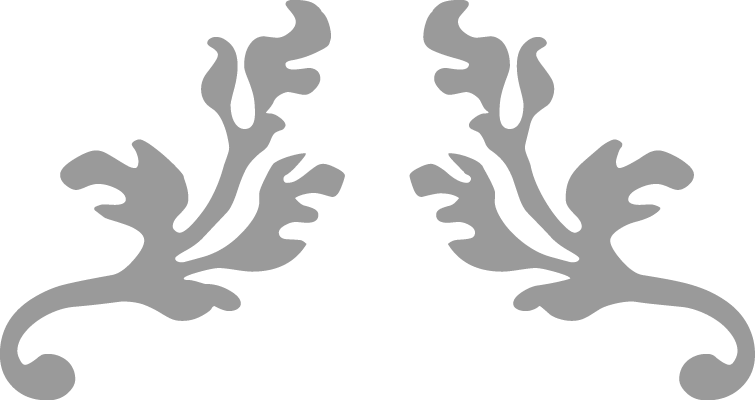 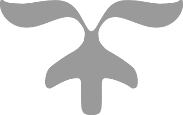 CONSIGLI DEI VOSTRI FORMATORI, FORMATRICI E REFERENTI PER LA FORMAZIONEJean LouisSophiePIANO DI LAVORO DELL’ANNOCONTATTIDIDAC’RESSOURCES0618712666didacressources@gmail.comLUNEDÌMARTEDÌMERCOLEDÌGIOVEDÌVENERDÌMattina+Pausa++Continuo mattina++XInizio pomeriggio+Fine pomeriggio+LUNEDÌMERTEDÌMERCOLEDÌGIOVEDÌVENERDÌCOMPETENZEECCELLENTEMOLTO BENEBENEIN PROGRESSODA LAVORARE A FONDOCI DEVO LAVORARESO BENESETTEMBRE8 – 24FEBBRAIO14OTTOBRE31MARZO8 – 31 NOVEMBRE1APRILE7 – 10 DICEMBRE8 – 25 – 31 MAGGIO6 – 8 – 9  GENNAIO1 – 7 GIUGNO – LUGLIO - AGOSTO6 – 20 